                                                                                                                                  Załącznik Nr 1 do uchwały Nr XXIX/215/2021                                                                                                                                                                   Rady Miejskiej w Kępnie                                                                                                                                                                   z dnia 25 lutego 2021 r.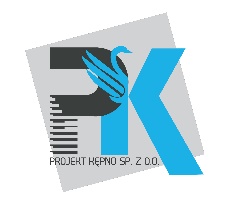 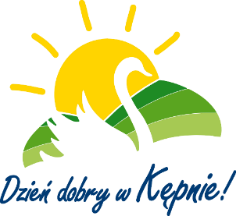 REGULAMIN    
korzystania z kompleksu boisk „Orlik 2012” przy ul. Nowowiejskiego w Kępnie stanowiącego własność Gminy KępnoRegulamin określa zasady korzystania z kompleksu boisk „Orlik 2012” przy ul. Nowowiejskiego w Kępnie stanowiącego własność Gminy Kępno, pozostających w zarządzie spółki Projekt Kępno sp. z o.o., zwanego dalej „obiektem”.Regulamin określa zasady korzystania z kompleksu boisk sportowych „Orlik 2012” przy ul. Nowowiejskiego w Kępnie stanowiącego własność Gminy Kępno.Przedstawicielem zarządcy na terenie obiektu jest animator.Animator w godzinach swojej pracy czuwa nad bezpieczeństwem osób korzystających z obiektu, zwanych dalej użytkownikami i w tym celu upoważniony jest do wydawania użytkownikom odpowiednich poleceń.Harmonogram pracy animatorów dostępny jest na stronie internetowej www.pk.kepno.plKompleks boisk jest ogólnodostępny, a korzystanie z infrastruktury sportowej jest bezpłatne (z wyłączeniem korzystania z oświetlenia na obiekcie, które jest odpłatne zgodnie z treścią obowiązujących w tym zakresie aktów organów Gminy. Cennik dostępny na stronie www.pk.kepno.pl).Obiekt jest dostępny dla korzystających:od poniedziałku do piątku od 8.00 do zmroku z wyłączeniem zajęć zarezerwowanych (harmonogram dostępny u Zarządcy lub animatorów).w soboty i niedziele w godz. od 8:00 do zmroku z wyłączeniem godzin organizowanych zawodów sportowych i innych zajęć;Kompleks boisk służy do gry w piłkę nożną, koszykową oraz prowadzenia imprez ocharakterze sportowym i kulturalnym.Dzieci do lat 10 mogą korzystać z obiektu wyłącznie pod opieką osoby pełnoletniej;Zajęcia zorganizowane na obiekcie organizuje animator i/lub trener.W sytuacji niekorzystnych warunków atmosferycznych animator może zamknąć obiekt.Wejście na teren obiektu oznacza automatycznie bezwzględną akceptację niniejszego regulaminu i akceptację zasad obowiązujących na terenie boisk.Zajęcia można rozpocząć tylko po wcześniejszym zgłoszeniu u animatorów lub administracji obiektu.Dopuszcza się możliwość rezerwacji u animatorów terminu korzystania z boisk.Zajęcia poszczególnych grup użytkowników odbywają się zgodnie z harmonogramem.Stałe rezerwacje boiska mogą zostać w uzasadnionych przypadkach odwołane, o czym korzystający zostaną powiadomieni z odpowiednim wyprzedzeniem.Korzystanie z obiektu jest możliwe wyłącznie w odpowiednim obuwiu sportowym.Użytkownicy obiektu zobowiązani są do dbałości o boisko i wszystkie znajdujące się na nim urządzenia, z których należy korzystać zgodnie z ich przeznaczeniem i instrukcją obsługi.Użytkownicy obiektu zobowiązani są do stosowania się do poleceń i wskazówek animatora lub trenera.Użytkownicy obiektu powinni dostosować rodzaj i natężenie ćwiczeń do swoich możliwości.Użytkownicy zobowiązani są do niezwłocznego informowania animatora lub trenera o wszelkich uszkodzeniach urządzeń, kontuzjach i innych zdarzeniach mogących mieć wpływ na bezpieczeństwo użytkowników.Zabrania się poruszania się po terenie obiektu pojazdami silnikowymi, rowerami oraz jazdy na rolkach i deskorolkach i innych pojazdach napędzanych siłą ludzkich mięśni.Zarządca ma prawo odwołać zajęcia lub zaproponować zmianę terminu w przypadku organizacji imprez gminnych lub innego rodzaju uroczystości.Zarządca nie zapewnia użytkownikom piłek i innego sprzętu sportowego.Korzystanie z obiektu w celach inne niż sportowe każdorazowo wymaga uzyskania zgodyzarządcy obiektu.	